В соответствии со ст. 50 Жилищного кодекса Российской Федерации, исходя из достигнутого уровня обеспеченности граждан жилыми помещениями, в целях принятия граждан на учет в качестве нуждающихся в жилых помещениях по договорам социального найма администрация Порецкого муниципального округа 
п о с т а н о в л я е т:1. Установить учетную норму для принятия граждан на учет в качестве нуждающихся в жилых помещениях равной 13,0 квадратным метрам общей площади жилого помещения на каждого члена семьи.2. Установить норму предоставления площади жилого помещения по договору социального найма на каждого члена семьи в размере 18,0 квадратных метров общей площади.3. Жилищной комиссии администрации Порецкого муниципального округа при постановке на учет граждан, нуждающихся в улучшении жилищных условий, и при предоставлении жилых помещений по договорам социального найма руководствоваться данным постановлением.4. Признать утратившим силу Постановление Администрации Порецкого района Чувашской Республики от 16 февраля 2018 г. N 89 «Об установлении учетной нормы площади жилого помещения и нормы предоставления».5. Контроль за исполнением настоящего постановления возложить на отдел строительства, дорожного хозяйства, жилищно-коммунального хозяйства и экологии Управления по благоустройству и развитию территорий администрации Порецкого муниципального округа.6. Настоящее постановление вступает в силу со дня его официального опубликования в издании «Вестник Поречья», подлежит размещению на официальном сайте Порецкого муниципального округа в информационно-телекоммуникационной сети «Интернет» и распространяется на правоотношения, возникшие с 01 января 2023 годаГлава Порецкого  муниципального округа	                                                  Е.В. Лебедев	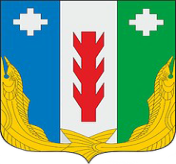 ПроектАдминистрация Порецкого муниципального округа Чувашской РеспубликиПОСТАНОВЛЕНИЕ________№ ____с. ПорецкоеЧăваш РеспубликинПăрачкав муниципалитет округӗн администрацийĕЙЫШĂНУ_______  № ___Пăрачкав салиОб утверждении учетной нормы и нормы предоставления жилого помещения 